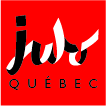 SUIVI DE PLANIFICATION TECHNIQUEInformations sur le comité organisateurInformations sur le lieu de tournoiRetour sur l’édition précédenteQuelles sont les actions qui ont été prises pour atteindre les recommandations de la commission des tournois ?Selon votre propre évaluation de la dernière édition de votre tournoi, quelles sont les actions qui ont été prises pour atteindre les recommandations de la commission des tournois ?Cahier de chargePièces jointesRAPPEL   *TOUJOURS se référer à la politique de sanction et aux règlements de sécurité pour connaître tous les détails concernant les politiques régissant les tournois.SignatureNom du tournoi : Club organisateur :Responsable de l’activité : No. de tél. :Courriel :Directeur de tournoi :Responsable de la logistique :Chef arbitre :Équipe médicale : Responsable :Responsable :Certification :Certification :Nb d’intervenants :Nb d’intervenants :Nom du lieu :Adresse du lieu:No et rue :No et rue :Ville :Ville :Code postalCode postalGrandeur du gymnase :Nombre de surfaces :Gradins :Service de cantine : Certificat d’assurance :Besoin* :*Joindre le formulaire de demande*Joindre le formulaire de demande*Joindre le formulaire de demandeNous avons pris connaissance du cahier de charge et, Nous avons pris connaissance du cahier de charge et, Nous avons pris connaissance du cahier de charge et, Tous les éléments mentionnés dans le cahier de charge seront atteints : Tous les éléments mentionnés dans le cahier de charge seront atteints : Si vous avez répondu «Non» à la question précédente, quel(s) point(s) n’est-il (ne sont-ils) pas possible(s) d’atteindre, expliquez : Si vous avez répondu «Non» à la question précédente, quel(s) point(s) n’est-il (ne sont-ils) pas possible(s) d’atteindre, expliquez : Si vous avez répondu «Non» à la question précédente, quel(s) point(s) n’est-il (ne sont-ils) pas possible(s) d’atteindre, expliquez : Protocole d’entente (s’il y a lieu) :Plan du Shiai-jo :Plan d’action d’urgence (PAU) :Devis technique :Formulaire pour certificat d’assurances additionnel (s’il y a lieu) Nom du responsable de l’activité :Date :Signature :